MANUAL INSTITUCIONALDE PROTOCOLO OFICINA DE COMUNICACIONESYPROTOCOLO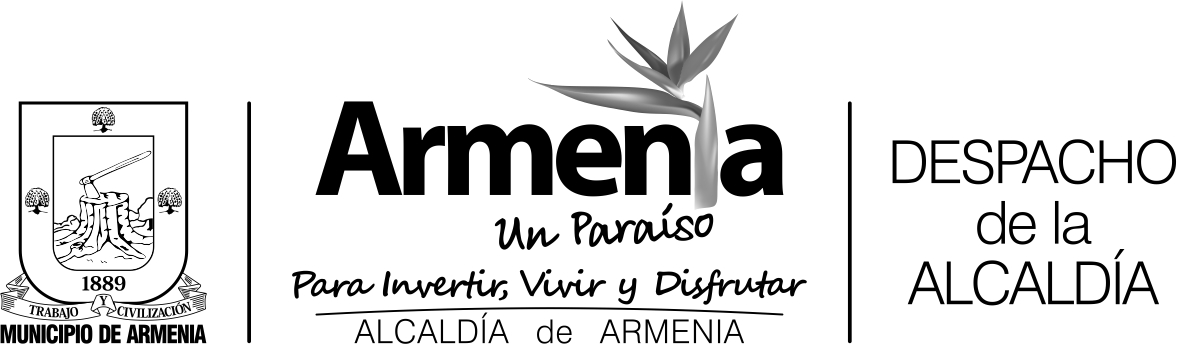 CONTENIDO      Pág. PRESENTACIÓN…………………………………………………………………………….…	   4LA CIUDAD………………………………………………………………………..............	   5LOS SÍMBOLOS…………………………………………………………………………...	   6La bandera………………………………………………………………………………	   6El escudo …………………………………………………………………………….…	   7El himno………………………………………………………………………………… 	   8El tronco y el hacha ……………………………………………………………..…….	   9El Yipao……………………………………………………………………………….…	  10USOS Y COSTUMBRES…………………………………………………………………	  10Gentilicio…………………………………………………………………………….….   10Nombres y títulos dados a la ciudad……………………………………………......	  11ASESORÍA EN PROTOCOLO……………………………………………………….....	  11TOMA DE POSESIÓN EL ALCALDE (SA)……………………………………..…….	  11TOMA DE POSESIÓN DE SECRETARIOS (AS) DE DESPACHO…………..…… 	  12NORMAS PARA AL GABINETE MUNICIPAL………………………………….…….	  12 PRECEDENCIAS…………………………………………………………….……….	  12JERARQUÍA DE UTORIDADES CIVILES, ECLESIÁSTICAS, MILITARES,        POLICIALES Y POLÍTICAS……………………………………………………………..   13FÓRMULAS DE TRATAMIENTO……………………………………………………….   15TÍTULOS PROTOCOLARIOS……………………………………………………………  15        ACTOS OFICIALES ………………………………………………………………………  16MESA DE HONOR……………………………………………………………………..  17ACTOS CONMEMORACIÓN DE FIESTAS PATRIAS.........................................  2020 DE JULIO: Proclamación de Independencia…………………………………….  207 DE AGOSTO: Batalla de Boyacá Y Día del Ejército……………………………..  20       14 DE OCTUBRE: Fundación de Armenia………………………………………….  204 DE NOVIEMBRE: Día de la Policía ……………………………………………….  20DISTINCIONES Y CONDECORACIONES……………………………………………..   20UBICACIÓN DE LAS PERSONAS EN LOS VEHÍCULOS....................................  26LUTO OFICIAL………………………………………………………………………….   27ERECCIÓN DE MONUMENTOS……………………………………………………..   28FIRMA EN EL LIBRO DE ORO……………………………………………………….   28OBSEQUIOS INSTITUCIONALES………………………………………………….……   29VISITAS ESPECIALES……………………………………………………………..…    29CONSIDERACIONES ESPECIALES FINALES ……………………………………    29PRECISIONES RESPECTO DEL USO DE LAS BANDERAS………………….…   35DECRETOS, RESOLUCIONES, MENSAJES………………………………………   36PRESENTACIÓNAnte las múltiples definiciones que se han dado de protocolo, la que más lo explica es la que lo entiende como conjunto de procedimientos ordenados a la consecución de un fin.De lo anterior se deduce que no sólo existe el protocolo para el ceremonial, sino otras formas, como el protocolo médico, judicial, militar, etc.De otra parte, el protocolo se considera como el cumplimiento de las normas acostumbradas para las diferentes actividades gubernamentales y sociales que debe tener en cuenta todo funcionario que participe en ellas.El objetivo del protocolo es la organización de los eventos, el conocimiento de las personas que asisten a ellos, el análisis minucioso de las costumbres y el perfeccionamiento de todos los actos gubernamentales.Por medio del protocolo se logra que los eventos logren mejor desarrollo, alcancen los objetivos planeados y demuestren que la organización es el preludio para hacer unas buenas relaciones públicas.En síntesis, el protocolo es la organización planeada de todos los eventos sociales y oficiales para que exista una mayor claridad y efectividad en la realización de lo proyectado.En síntesis, el objetivo del ceremonial protocolario es la organización de los actos, eventos y ceremonias, de tal manera que, tanto el mandatario, como los invitados, disfruten de la organización y orden de los mismos, efecto para el cual debe primar el sentido común.“CUANTO MAYOR SEA EL NIVEL CULTURAL DE UNA CIUDAD,MAYORES SERÁN LAS EXIGENCIAS PROTOCOLARIAS”.LA CIUDAD Armenia fue fundada el 14 de octubre de 1889 por una Junta Pobladora integrada por Jesús María Ocampo, El Tigrero, llamado así por su habilidad para cazar estos animales, Jesús María Suárez Suárez, Juan de Dios Arango,  Rafael María Uribe y Luis Tabares (también, cofundador de Calarcá.Actuaron como SUPLENTES Juan Pablo Vallejo, Adolfo Valencia, Miguel Giraldo, Rey Martínez y Antonio María Gómez.Como SECRETARIO fungió José Manuel CárdenasFueron CONJUECES POBLADORES José Joaquín Buitrago y Juan de Jesús Arias. El lugar fue el rancho de Ignacio Martínez.Asistieron a la junta Antonio María Gómez, Hipólito Nieto, Rafael Fernández, Juan de la Cruz Cardona, Juan Bautista Londoño, Nicolás Macías, Luciano Trujillo, Vicente Marín, Jesús María Arango, Eustoquia Amaya, Rafael Ocampo, Anselmo Herrera, Ramón Buitrago, Alejandro Suárez, Cornelia Sánchez, Rafael Martínez, Wenceslao López, Antonio Vallejo, Cervando Castaño, Heliodoro Bermúdez, Enrique Nieto, Sebastián Sánchez, José Joaquín Hincapié, Martín Duque, Venancio Gómez y Leopoldo de la Pava.Armenia está situada a una altitud de 1551 metros sobre el nivel del mar, posee 250 kilómetros cuadrados de extensión, ofrece una temperatura media de 20 grados centígrados y cuenta con una población de 290.480 habitantes (DANE).Con la erección del Quindío como Departamento en el año 1966, bajo el gobierno del Presidente Guillermo León Valencia Muñoz, quien firmó el acta de constitución el 1 de julio de 1966 en el Parque Fundadores, Armenia fue reconocida como su capital. Cabe anotar que este presidente era hijo del bardo payanés que exclamó Este es un milagro de ciudad.A pesar de las vicisitudes y los estragos generados por el terremoto de 1999, los habitantes de esta ciudad deben sentirse satisfechos y orgullosos de ser y de pertenecer a una raza destinada a protagonizar grandes hazañas, ¡como aquellas con las que se tejen las grandes epopeyas de los pueblos! Armenia es hoy el epicentro comercial e institucional de la hoya del río Quindío, donde confluyen los habitantes de los doces municipios del departamento y de otros pueblos vecinos, como los del norte del Valle: Sevilla, Caicedonia, Ulloa y Alcalá.Por su cercanía a los Parques Temáticos de Panaca y de la Cultura Cafetera, Armenia se constituye en punto obligado de referencia turística, así como por los hostales rurales que atraen el eco y el agroturismo.El Museo del Oro, o Museo Quimbaya del Banco de la República, el Parque de la Vida, la Plaza Bolívar, el Parque Sucre, la Catedral de la Inmaculada, el Comando de Policía y los centros comerciales conforman el conjunto de atractivos para los visitantes.LOS SÍMBOLOSLA BANDERA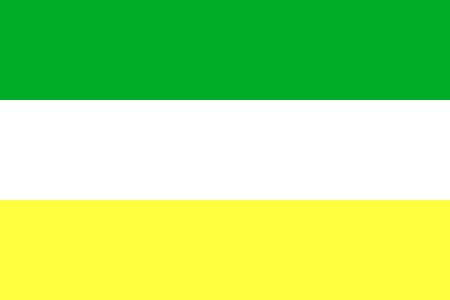 El diseño de la bandera es obra de la señora ROSANA LONDOÑO ALZATE, acogido desde el año 1927.Consta de los colores verde, blanco y amarillo distribuidos de manera descendente en tres franjas horizontales iguales. EL ESCUDO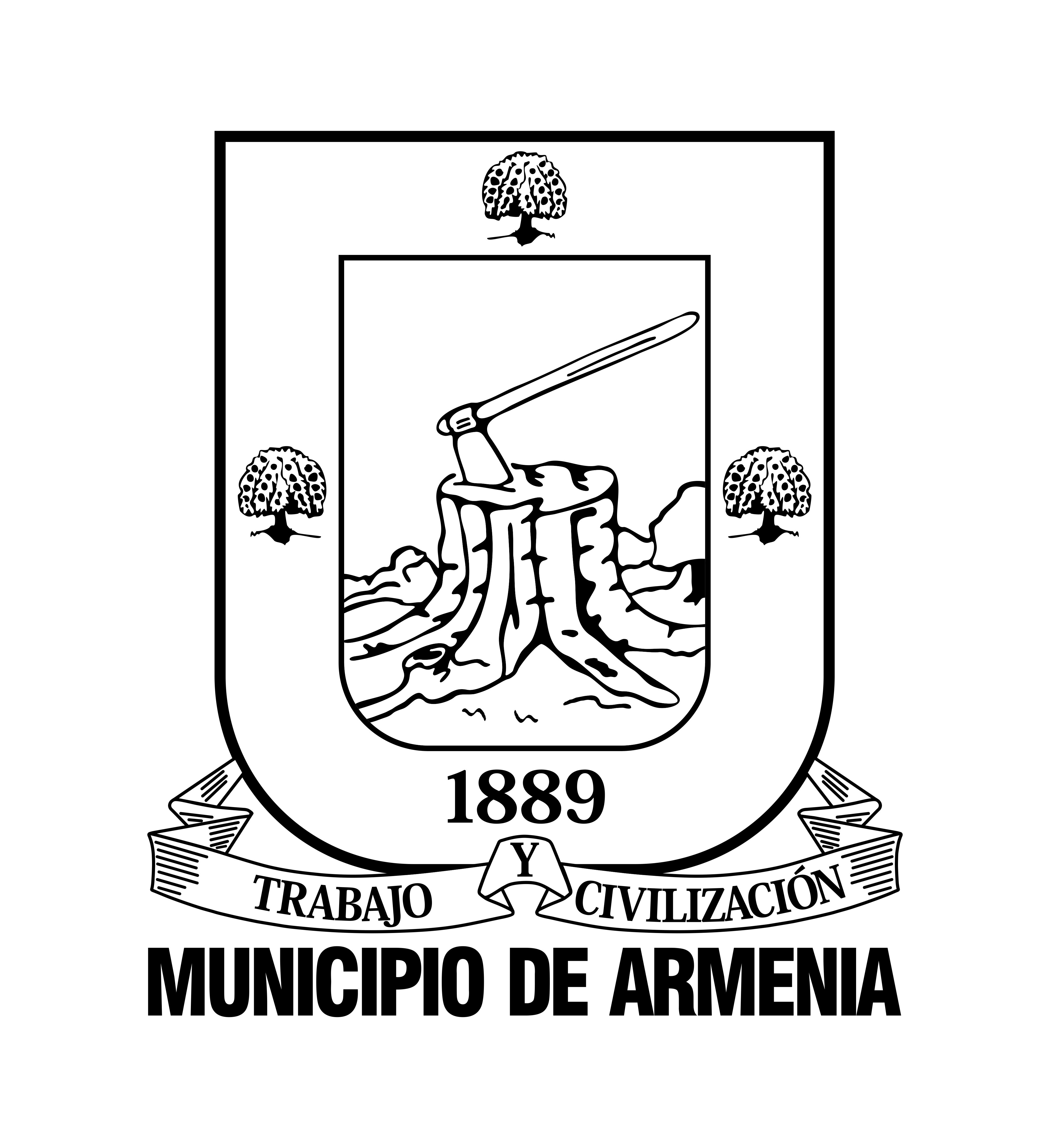 Armenia tuvo un primer escudo desde el año 1927 hasta 1961, concebido por la señora Lola Norris de Gallego, como respuesta al concurso propiciado por la Sociedad de Mejoras Públicas para celebrar la inauguración de la vía férrea Zarzal-Armenia y la llegada  del primer tren a la estación de esta ciudad.Pasados varios años se encontró que este escudo ya no representaba a la Armenia de la mitad del siglo XX, habiendo sido esa la razón para que se convocara a otro concurso que permitiera dotar a la ciudad de un nuevo símbolo.El diseño presentado por el señor Israel Bernal fue el ganador, pero fue objetado por la Academia Colombiana de Historia, argumentando desconocimiento de exigencias heráldicas.Ante este nuevo inconveniente se acudió a la misma academia, efecto para el cual se le enviaron los diseños correspondientes a 1927 y 1961 para que, con esa base tomara una decisión.Atendiendo esta petición, fueron los monseñores Adalberto Mesa y Bernardo Sáenz de Santamaría, expertos en heráldica, quienes lo diseñaron, conservando elementos de los escudos iniciales.Esta fue la propuesta que posteriormente acogió el Concejo Municipal por medio del Acuerdo número 039 del 3 de agosto de 1962.    Como el diseño fue descrito a través de una carta sin ninguna ilustración, el dibujante contratado para hacerlo alteró la forma y los colores.Atendiendo un derecho de petición, la administración municipal recuperó del diseño original de Adalberto Mesa y Bernardo Sáenz. Como los demás blasones de diseño español, portugués o flamenco, el escudo de Armenia se caracteriza por su forma geométrica, empezando por seis partes de altura por cinco de ancho.De los treinta puntos en que puede dividirse, cinco son ocupados por tres arbustos de café sobre bordura de oro o amarilla, los cuales representan el producto que ha sido tradicionalmente base de la economía del municipio.En el punto central de honor o corazón, sobre fondo metálico de plata, se destaca un tronco añoso y un hacha clavada e inclinada sobre él, en representación del trabajo realizado por colonos y fundadores.  Al fondo se encuentra un paisaje del Quindío, con su vegetación de praderas y bosques en esmalte sinople, o color verde. En la parte inferior está el año de fundación de la ciudad y en la base, una cinta plateada con la divisa: trabajo y civilización, ambos en letra de sable, es decir, en color negro.EL HIMNO:La letra del Himno de la ciudad de Armenia pertenece al salamineño Tomás Calderón y la música al manizalita radicado en Armenia, Rafael Moncada.COROAl amparo del pendón nacional,
al amparo del pendón nacional,
nuestra civilización,
nuestra civilización,
es una marcha triunfal.ESTROFASGenerosa, leal y de frente
al rubio sol del porvenir
noble Armenia, tu suelo presiente
otra raza, altiva, de dura cerviz.Como en fértil arcadia sonora
de sonreída y bella edad,
el Quindío a tu empuje labora 
por valles y montes la nueva ciudad.Madre ilustre, fecunda y procera,
en ti la Patria esparce amor,
y tú en cambio le das por cimera
de tus libres Andes, nativo cóndor.Gloria a ti pueblo indómito y fuerte,
que con fraternal juventud
vas venciendo el olvido y la muerte
en pos del futuro, bajo el ancho azul.EL TRONCO Y EL HACHA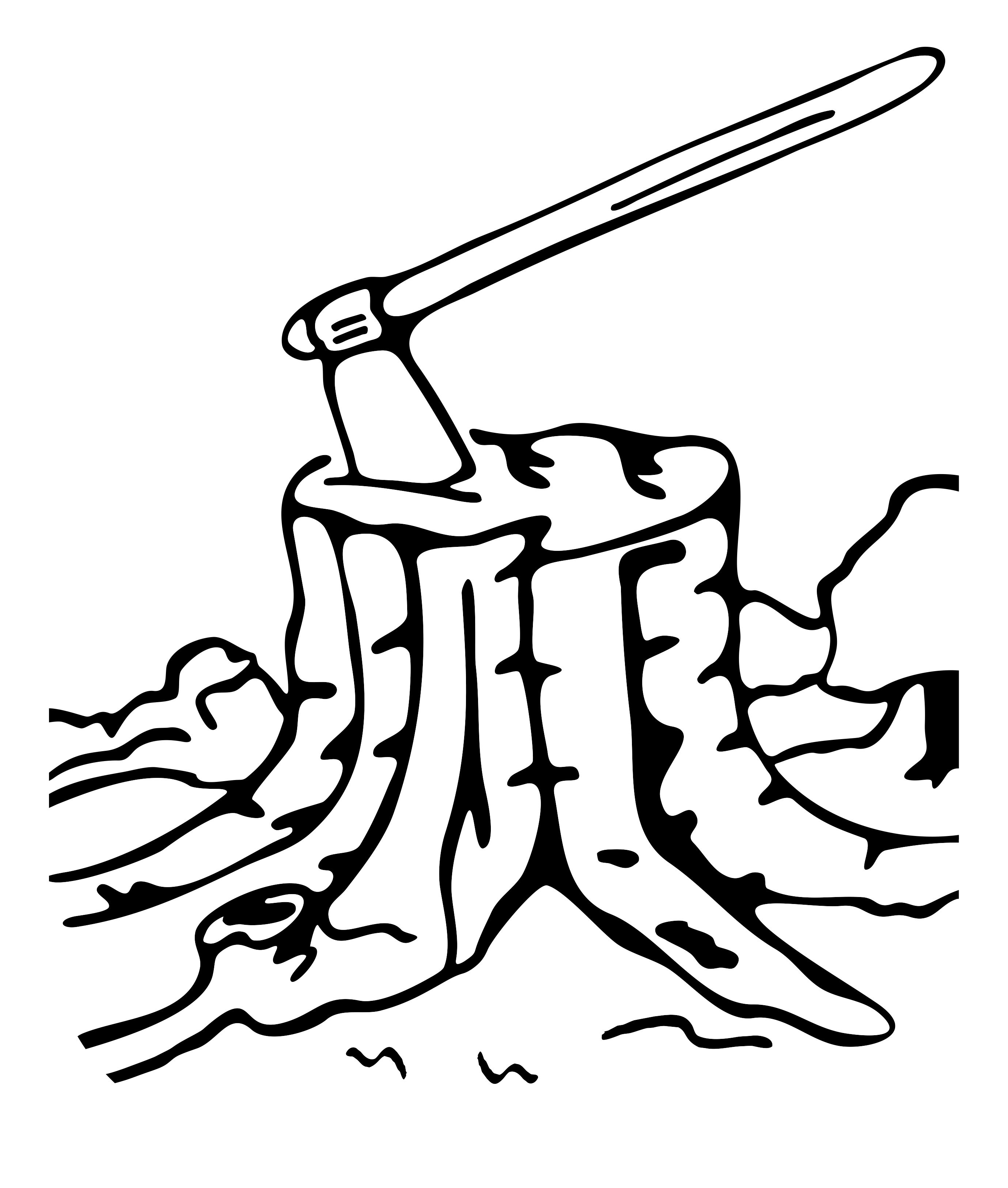 Se trata de una escultura de 1939, obra del maestro ROBERTO HENAO BURITICÁ, hecha para rendir homenaje a los fundadores de la ciudad.EL YIPAO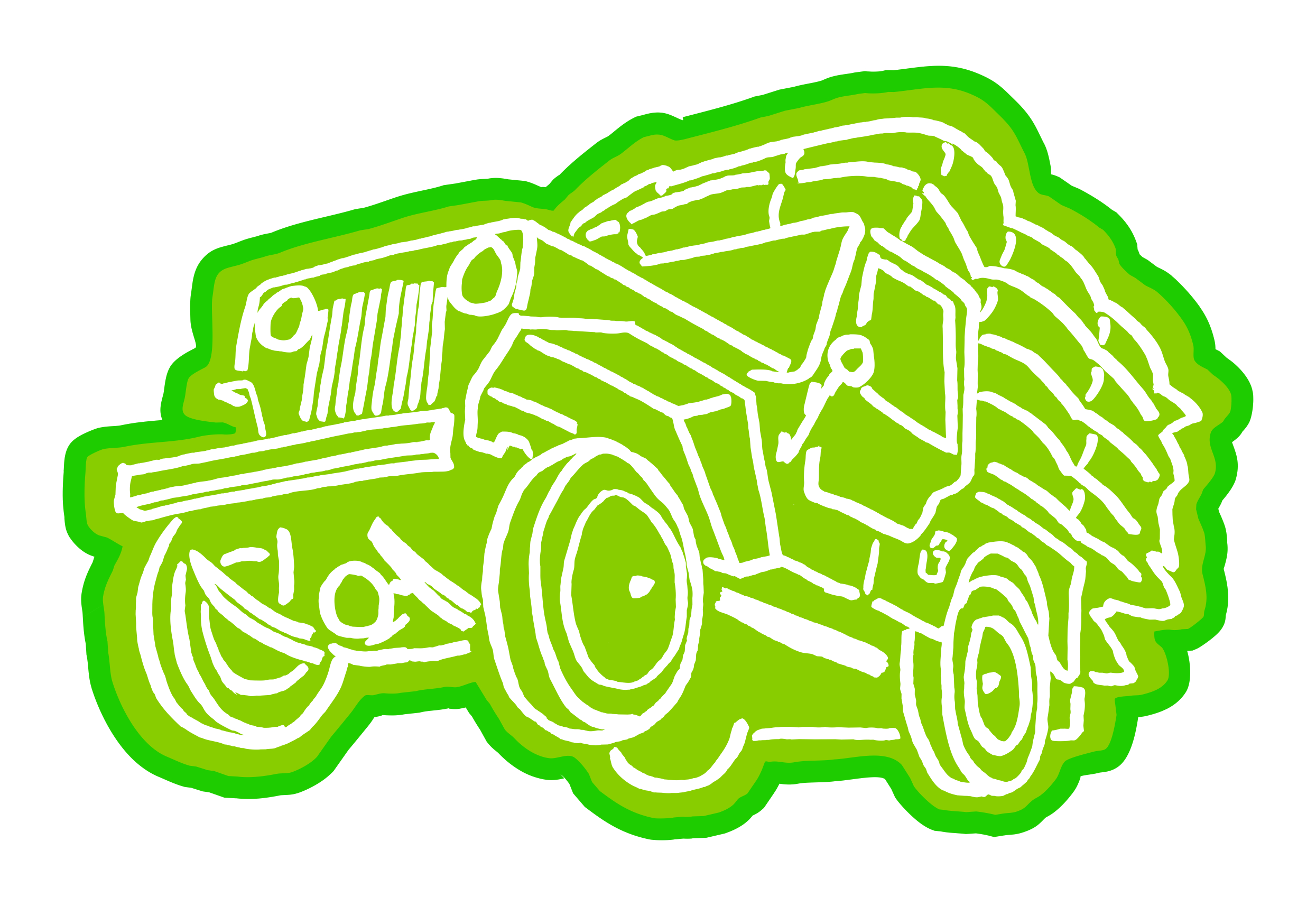 El desfile del YIPAO surgió en el año 1989 en la ciudad de Armenia por iniciativa de los señores LUIS FERNANDO RAMÍREZ ECHEVERRI  y JOHN JARAMILLO RAMÍREZ cuando eran funcionarios de la Corporación Municipal de Cultura y Turismo.Considerando que el JEEP tenía un valor de uso, ya que había servido como motor del desarrollo económico  de la región, los proponentes quisieron rendir homenaje al JEEP WILLYS.El nombre inglés JEEPS, como juego de sonido con las letras G.P. de la expresión francesa GENERAL PORPOUSE (propósito general) le dio el nombre al vehículo.De las palabras Jeeps, pronunciada en Colombia YIP y en algunas partes YIPE surgió  por aplicación YIPAO, indicando con el sufijo AO que está lleno o cargado hasta el tope, como cuando se dice COSTALAO, evitando la D intervocálica. USOS Y COSTUMBRESGENTILICIO Debido a la existencia de la República Asiática de Armenia, en donde a  sus pobladores se les llama ARMENIOS, a los habitantes de la Armenia quindiana se les denomina ARMENITAS.NOMBRES Y TÍTULOS DADOS A LA CIUDADComo al momento de la fundación se desempeñaba como Presidente de la República el Doctor CARLOS HOGUÍN MALLARINO, por esa razón los fundadores pensaron en llamar al nuevo poblado VILLA HOLGUÍN.Pero como para esa misma época los armenios asiáticos eran perseguidos a muerte por los turcos, los fundadores optaron por el nombre de Armenia para rendirles homenaje a las víctimas de esas masacres.De otra parte, por los alcances logrados hasta 1927 cuando el poblado contaba apenas con 38 años, al llegar el poeta payanés Guillermo Valencia en el primer tren con el que se inauguraba el trayecto férreo Zarzal-Armenia, exclamó: “Este es un milagro de ciudad”, antecedente que explica el origen del apelativo “Ciudad Milagro”.ASESORÍA EN PROTOCOLOLa Asesoría en Protocolo tendrá a su cargo:La organización y atención del Protocolo oficial en los actos públicos que se realicen. El cuidado y la custodia de las banderas, condecoraciones, distinciones, obsequios, Libro de Oro, libros de registro de condecoraciones y libros de honor.El envío a los interesados de las normas específicas de protocolo y etiqueta que deben tener en cuenta para cada uno de los actos.La ordenación y elaboración de las condecoraciones, distinciones y obsequios, previa aprobación del gasto correspondiente.La asesoría en protocolo a cualquier persona o empresa que la requiera.Por ser de sentido común, todo servicio solicitado a la Asesoría en Protocolo debe formularse con la suficiente anticipación, de tal manera que pueda contarse con el tiempo indispensable para adelantar los respectivos preparativos.TOMA DE POSESIÓN DEL ALCALDE (SA)Los alcaldes toman posesión del cargo ante un juez o notario público y  prestan juramento en estos términos: Juro ante Dios y prometo al pueblo cumplir fielmente la Constitución, las leyes de la República de Colombia,  las ordenanzas y los acuerdos.Antes de la toma de juramento, los alcaldes deberán declarar bajo la gravedad del juramento y ante autoridad competente el monto de sus  bienes y rentas, las de su cónyuge e hijos no emancipados. La toma de posesión deberá revestirse de solemnidad, con la presencia  de las autoridades locales.Se organiza una mesa con la Biblia y la Constitución, ante las cuales formulará  su juramento.TOMA DE POSESIÓN DE LOS SECRETARIOS DE DESPACHOSe procurará que revista solemnidad.El juramento se formulará ante el Alcalde, sobre la Biblia y la Constitución.NORMAS PARA AL GABINETE MUNICIPALLos miembros del Gabinete Municipal deberán asistir a todos los actos oficiales solemnes o no organizados por la Administración Municipal. En los casos de ausencia, deberán excusarse por escrito.El traje a utilizar deberá ser adecuado a la categoría del acto que se trate.Cuando no ocupen lugar en la mesa de honor, se situarán en lugar preferente.Al usar saco, éste deberá abrocharse cuando se esté de pie, por ejemplo cuando se entonan los himnos o cuando vaya a realizar una intervención. En los demás casos puede desabrocharlo.Cuando se entonan los himnos, los brazos deben dejarse caer con naturalidad, sin asumir la posición de firmes PRECEDENCIASSe denomina así a la lista o relación de personalidades que deben ser nombradas antes de pronunciarse un discurso, o de iniciar cualquier intervención frente a un auditorio, sin que importar la cantidad de asistentes.Por autoridades civiles:AlcaldePresidente del ConcejoPresidente del Tribunal SuperiorPersoneroContralorPor grupos:     a) Honorables ConcejalesSeñores miembros del Gabinete MunicipalHonorables Magistrados del Tribunal SuperiorSeñores ex - alcaldes de ArmeniaAlcalde CívicoCondecorados con la Orden Cordón de los FundadoresJERARQUÍAS CIVILES, ECLESIÁSTICAS, POLÍTICAS,  MILITARES Y                POLICIALES.PRESIDENTE DE LA REPÚBLICACARDENAL – ARZOBISPOVICEPRESIDENTE DE LA REPÚBLICAEXPRESIDENTES DE LA REPÚBLICADECANO DEL CUERPO DIPLOMÁTICOMINISTRO DE RELACIONES EXTERIORES ( SI HAY DIPLOMÁTICOSAUTORIDADES EXTRANJERAS)EMBAJADORES EXTRANJEROSPRESIDENTE DEL SENADOPRESIDENTE DE LA CORTE SUPREMA DE JUSTICIAPRESIDENTE DE LA CÁMARA DE REPRESENTANTESMINISTRO DEL INTERIORMINISTRO DE RELACIONES EXTERIORESMINISTRO DE JUSTICIA Y DEL DERECHOMINISTRO DE HACIENDA Y CRÉDITO PÚBLICOMINISTRO DE DEFENSA NACIONALMINISTRO DE AGRICULTURA Y DESARROLLO RURALMINITRO DE TRABAJOMINISTRO DE SALUDMINISTRO DE DESARROLLO ECONÓMICOMINISTRO DE MINAS Y ENERGÍAMINISTRO DE COMERCIO MINISTRO DE AMBIENTE MINISTRO DE VIVIENDAMINISTRO DE EDUCACIÓNMINISTRO DE CULTURAMINISTRO DE LAS TECNOLOGÍAS Y LAS COMUNICACIONESMINISTRO DE TRANSPORTESECRETARIO GENERAL DE LA PRESIDENCIA DE LA REPÚBLICACOMANDANTE GENERAL DE LAS FUERZAS MILITARESGENERALES Y ALMIRANTESJEFE DEL ESTADO MAYOR CONJUNTOCOMANDANTE EJÉRCITO NACIONALCOMANDANTE ARMADA NACIONALCOMANDANTE FUERZA AÉREADIRECTOR POLICÍA NACIONALMAYORES GENERALES Y VICEALMIRANTESBRIGADIERES GENERALES Y CONTRAALMIRANTESPRESIDENTE CONSEJO DE ESTADOMINISTROS PLENIPOTENCIARIOS EXTRANJEROSPROCURADOR GENERAL DE LA NACIÓNCONTRALOR GENERAL DE LA REPÚBLICAREGISTRADOR NACIONAL DEL ESTADO CIVILGOBERNADOR DE CUNDINAMARCAGOBERNADORES ( POR ORDEN ALFABÉTICO DE DEPARTAMENTOS)ARZOBISPOS Y OBISPOSSENADORES DE LA REPÚBLICAMAGISTRADOS DE LA CORTE SUPREMA DE JUSTICIAREPRESENTANTES A LA CÁMARACONSEJEROS DE ESTADOALCALDE MAYOR DE BOGOTÁCORONELESJEFE CASA MILITARDIRECTOR GENERAL DE PROTOCOLO DE LA PRESIDENCIAASESOR JURÍDICO DE LA PRESIDENCIATENIENTES CORONELES Y CAPITANES DE FRAGATASECRETARIOS DE LA PRESIDENCIAMINISTROS CONSEJEROS           SECRETARIOS DE LOS MINISTROSMAYORES O CAPITANES DE CORBETAPRESIDENTE DE LA ASAMBLEA DEPARTAMENTALPRESIDENTE TRIBUNAL SUPERIORSECRETARIOS DE DESPACHO DEPARTAMENTALPRESIDENTE CONCEJO MUNICIPALSUBOFICIALES DEL EJÉRCITO Y LA POLICÍAMEDIOS DE COMUNICACIÓNCIUDADANÍAFÓRMULAS DE TRATAMIENTO El Protocolo exige que a las personas investidas de una alta dignidad se les dé un tratamiento especial al dirigirse a ellas.La fórmula de tratamiento para con personas que ostentan altos cargos o dignidades, ha de ser de USTED.Otras fórmulas usuales de tratamiento son: Santidad, Majestad, Alteza, Eminencia, Excelencia  y Señoría.A las autoridades eclesiásticas corresponden los siguientes tratamientos:Al Santo Papa: Su Santidad, Beatísimo Padre, o Muy Santo Padre.A los Cardenales: Su Eminencia y, para encabezar la correspondencia, Eminencia Reverendísima.A los Arzobispos y Obispos: Su Excelencia, o Excelentísimo Señor.A los Sacerdotes Reverendo.El tratamiento de Su Majestad corresponde a Emperadores y Reyes.Según el caso se especifica: Su Majestad Imperial o Su Majestad Real.Cuando se haga referencia al mandatario, se mencionará siempre EL ALCALDE (SA) TAL… al comenzar una información.Luego puede referirse a él con las expresiones Primer Mandatario o Señor (a) Alcalde (sa).TÍTULOS PROTOCOLARIOSAl Embajador debe llamársele solamente Embajador y no Excelentísimo Señor Embajador.Al Cardenal, llamarlo Cardenal y no Eminentísimo Cardenal.Al Representante, llamarlo Representante y no Honorable representante.Como sólo se le dice Doctor a los médicos, a los demás debe llamárseles por su título: Ingeniero, Odontólogo, etc.ACTOS OFICIALESLos actos oficiales municipales se clasifican en:a) De carácter general: Organizados por la Administración Municipal con ocasión de conmemoraciones o acontecimientos importantes de carácter local, como el aniversario de fundación de la ciudad.b) De carácter especial: Organizados por las diferentes dependencias de la Administración Municipal con ocasión de la celebración de acontecimientos propios del ámbito específico de sus respectivos servicios, funciones y actividades, como también los actos organizados por los barrios, las juntas de acción comunal o instituciones a las cuales concurra la Administración Municipal.            c) Organización:Los actos oficiales serán organizados por la Administración Municipal a través de la Asesoría en Protocolo cuando su importancia lo requiera.Las invitaciones se formularán por parte de la Oficina de Protocolo, con el visto bueno del Alcalde, excepto cuando en el acto participa otra institución, en cuyo caso se hará conjuntamente.Según el acto habrá una mesa de honor vestida y en ella se ubicarán las personas que presiden el acto; siempre será de composición impar.Las banderas irán a la derecha de quienes presidan el acto, detrás del atril desde donde hablarán los anfitriones.Según el programa se tendrá en cuenta:Los himnos van de mayor a menor jerarquía: Nacional, departamental, municipal, institucional. Cuando el acto es interno, sólo se interpretará el himno de Armenia.Los discursos, por el contrario, van de menos a mayor jerarquía, dando oportunidad para que el personaje principal se entere de lo planteado por su predecesores.Las condecoraciones se otorgan por orden descendente de importancia.Una persona conocedora de los personajes leerá la semblanza del  condecorado.Acto seguido se procede a la lectura del diploma y a la imposición de la condecoración, ya que el decreto de honores debe haberse entregado con anterioridad de manera personal. MESA DE HONORA la mesa de honor sólo puede accederse y sentarse a ella, cuando la autoridad, o el personaje que la vaya a presidir lo haya hecho. Hace parte de los actos y ceremonias donde intervenga el mandatario, como ponencias, exposiciones y presentaciones externas y en ella se ubican las personas y/o autoridades relacionadas con el asunto que vaya a tratarse.Los demás miembros del gabinete e invitados especiales irán en línea preferente de protocolo.Como las personas que van en la mesa principal tienen que ver directamente con la razón de ser del evento, se les exige puntualidad, una excelente presentación y respeto por los demás asistentes, no ausentándose del lugar. Sin importar el día de la semana en que se realice el evento, no deben usarse jeans, camisetas, blusas de tiras o deportivas ni lentes oscuros.Nunca deben ir personas fuera de la mesa; éstas, preferiblemente deben ubicarse en línea de protocoloNo se permite pasar o reorganizar sillas luego de iniciado el evento.Una vez iniciado el evento, nadie debe subir a la mesa de honor.Si la autoridad que preside no está presente y debe iniciarse el evento, se le retira la silla y se deja en un lugar estratégico; si llega de un momento a otro, mientras se pronuncia un discurso o se realiza alguna intervención, se espera a que ésta termine y se entrega una nota al presentador, quien anunciara la llegada, en ese momento los demás integrantes de la mesa principal deben ponerse de pie mientras se abre espacio a la autoridad en la mesa de una manera muy organizada.El anfitrión, o quien preside el evento, es el primero que interviene, aunque a su vez sea el personaje más importante; la persona de mayor importancia después del anfitrión es el último que interviene.El Asesor en protocolo dejará una carpeta con hojas en blanco para que el mandatario (a) tome nota de aspectos importantes de las diferentes intervenciones y pueda citar nombres y temas específicos en la suya.El asistente de protocolo tiene la responsabilidad de que la imagen de la autoridad sea impecable.Si se trata de una ceremonia oficial, no se inicia hasta que llegue el mandatario. Las demás ceremonias podrán iniciarse sin su presencia; por eso es importante que llegue puntualmente.La avanzada del mandatario debe llegar por lo menos media hora antes de iniciar el evento.Las expresiones de afecto o de cariño no deben demostrarse en eventos protocolarios; sólo un saludo muy respetuoso.En protocolo las personas de mayor jerarquía van a la derecha en la mesa.El protocolo oficial no permite ceder puestos a la derecha en la mesa, ya que esto significa ceder autoridad. Si se trata de un caso extremo, debe cederse un puesto que sea a la izquierda.No es recomendable realizar actos los lunes y los viernes; mejor programarlos para que se realicen entre martes y miércoles.Si por cuestiones técnicas o de sonido no suena el himno que se ha anunciado, éste debe interpretarse a capela, mientras se soluciona el inconveniente.Las personas se presentan en el orden en que van en la mesa, empezando por el número 2 y finalizando con quien la preside.El acceso a la mesa principal se realiza por el lado izquierdo y se sale por el derecho.Los caballeros que van en mesa de honor no se sientan hasta cuando no lo hagan las damas, no importando su jerarquía o su ubicación en la mesa.Siempre se sientan primero las damas con ayuda del asistente de protocolo; si no hay asistente de protocolo, los caballeros de la mesa principal deben correr la silla por la izquierda para que las damas ingresen por la derecha.Las precedencias no son delegablesCuando termina una intervención, todos en la mesa principal deben ponerse de pie en actitud de respeto por quien intervino y lo reciben cuando regresa a la mesa.Los acompañantes, novia, familiares, niños, conductores deben esperar en la sala vip o en un lugar asignado, no al lado o en el lugar de la personalidadLos escoltas o personal de seguridad no llevan ningún tipo de razones, alimentos, bebidas, objetos personales, como bolsos, celulares, etc., a la personalidad.El presentador espera la señal del anfitrión para dar inicio al evento.No se debe permitir tomar fotografías de funcionarios oficiales con copa en la mano.No masticar chicle. No usar lapiceros con marcas promocionales No cambiar los puestos de las sillas o de los muebles con el pretexto de proporcionarse comodidad.No colocar los brazos encima de los espaldares de las sillas, o de cualquier otro mueble.EN LA MESA DE HONORNo colocar celulares, bolsos, comidas, bebidas o ningún otro objeto personal sobre la mesa.Sólo se permite el uso de computador portátil, agenda o libreta para tomar apuntes relacionados con el objeto de la actividadSi el funcionario tiene una llamada o razón muy urgente, no se le pasa el celular; se le entrega una nota bien redactada y clara; la respuesta también se da por escrito.El auxiliar o asistente de protocolo es el único que en caso urgente podrá acercarse a la mesa de honor, ingresando desde atrás, por el lado izquierdo y saliendo por el derecho.En la mesa de honor no se habla por teléfono.Estando en la mesa de honor no se atienden personas o funcionarios ni se reciben documentos para trámites o firmas.Estando en la mesa principal no se hacen señas de instrucción ni se debe saludar en exceso a los asistentes o personas que van ingresando al recinto.No debe haber conversaciones entre los funcionarios de la mesa de honor.No se deben consumir bebidas ni comidas.Si se reciben bebidas, dulces, o alguna clase de comestible como obsequio, debe abstenerse de consumirlo en la mesa de honor.Es de mala presentación retirarse de la mesa de honor antes de terminar la actividadEs de mala presentación no ocupar el lugar asignado CONMEMORACIÓN DE FIESTAS PATRIAS             20 DE JULIO: PROCLAMACIÓN DE INDEPENDENCIA NACIONALTe Deum en el templo que se escoja.Desfile militar organizado por el Ejército, de acuerdo con las secretarías de gobierno departamental y municipal.              7 DE AGOSTO: BATALLA DE BOYACÁ Y DÍA DEL EJÉRCITO: El Gobierno Municipal otorga la ORDEN HIPÓLITO NIETO a militares  destacados.              14 DE  OCTUBRE: ANIVERSARIO DE ARMENIA:  Te Deum en el templo que se escoja y otorgamiento de la ORDEN CORDÓN DE LOS FUNDADORES.DE NOVIEMBRE: DÍA DE LA POLICÍA: El Gobierno Municipal otorga la ORDEN CRUZ DEL BUEN SERVICIO.DISTINCIONES Y CONDECORACIONESEl Decreto  Número 054 del 19 de julio de 2012, POR MEDIO DEL    CUAL SE CREAN Y CONSERVAN UNAS CONDECORACIONES Y SE DEROGA EL DECRETO 080 DE 1999, SE CONSERVARON Y CREARON LAS SIGUIENTES CONDECORACIONES Y DISTINCIONES, ESTABLECE:CAPÍTULO I“ORDEN AL MÉRITO INSTITUCIONAL”CAPÍTULO PRIMERO: Créase la ORDEN AL MÉRITO INSTITUCIONAL  para reconocer los aportes de personas, empresas o  instituciones que con su trabajo contribuyan al desarrollo económico, social, o cultural de los habitantes del Municipio de Armenia.ARTÍCULO SEGUNDO: La ORDEN AL MÉRITO INSTITUCIONAL consiste en un medallón en bronce sobre el cual va adherido el escudo de Armenia. Todo el medallón pende de un cordón con los colores de la bandera de Armenia, entrelazados.ARTÍCULO TERCERO: Esta condecoración será otorgada por medio de Decreto expedido por el Alcalde.  CAPÍTULO II“ORDEN HÉCTOR FABIO SAAVEDRA GARCÍA”ARTÍCULO CUARTO: Créase la condecoración “ORDEN HÉCTOR FABIO SAAVEDRA GARCÍA”, en memoria del más grande atleta armenita, para estimular el trabajo que realicen los deportistas en todas las disciplinas.ARTÍCULO QUINTO: La condecoración consistirá en un medallón plateado. En el anverso irá el escudo de Armenia y debajo del escudo, la inscripción…“ORDEN HÉCTOR FABIO SAAVEDRA GARCÍA”. Al reverso, el nombre del condecorado, el nombre de la ciudad y la fecha de la condecoración.CAPÍTULO III“ORDEN HIPÓLITO NIETO”ARTÍCULO SEXTO: Créase la condecoración “ORDEN HIPÓLITO NIETO”, en memoria de uno de los fundadores de la ciudad, para estimular el trabajo de los integrantes de las Fuerzas Armadas el 7 de agosto de cada año, con motivo de celebraciones especiales, o a quienes por razón de su esfuerzo, civismo y abnegación se hagan acreedores a este galardón, a juicio del Comandante de la institución y del Alcalde.Esta condecoración se otorgará en tres categorías: CRUZ RECUBIERTA EN ORO, para oficiales; CRUZ RECUBIERTA EN ORO Y PLATA, para suboficiales; CRUZ RECUBIERTA EN BRONCE, para soldados.ARTÍCULO SÉPTMO: La condecoración consistirá en un medallón en bronce con un relieve de la estación del ferrocarril en el anverso. Al reverso, la inscripción  “ORDEN HIPÓLITO NIETO”, nombre de la ciudad y fecha de entrega de la condecoración.CAPÍTULO IV“ORDEN CORDÓN DE LOS FUNDADORES”ARTÍCULO OCTAVO: Consérvese la condecoración ORDEN CORDÓN DE LOS FUNDADORES, consistente en una silueta de tronco y hacha, símbolo que lleva el escudo de la ciudad, la cual será confeccionada en oro y en alto relieve. Al dorso llevará la siguiente inscripción:                                                                  1889 ArmeniaEl año que corresponda a la adjudicación“ORDEN DE LOS FUNDADORES”ARTÍCULO NOVENO: Esta condecoración se colocará en el cuello del homenajeado, pendiente de un cordón que llevará los colores de la bandera de Armenia.ARTÍCULO DÉCIMO: La adjudicación se hará cada año,  el día 14 de octubre, fecha de la fundación de Armenia y sólo podrá concederse a una sola persona residente en la ciudad, o en casos extraordinarios, se otorgará a una persona no residente.ARTÍCULO DÉCIMO-PRIMERO: La adjudicación será hecha por una junta integrada por el Obispo de la Diócesis de Armenia, la Alcaldía Municipal, el Presidente de la Sociedad de Mejoras Públicas, el Presidente del Concejo Municipal, el Presidente Ejecutivo de la Cámara de Comercio, el Director Ejecutivo del Comité de Cafeteros, el Presidente del Club Rotario y el Presidente del Club de Leones Monarca, quienes quedarán autorizados plenamente para reglamentar la escogencia del ciudadano acreedor a la condecoración.PARÁGRAFO: Las reuniones de adjudicación las presidirá el señor Alcalde y el Secretario de la Alcaldía ejercerá las funciones de secretario de las mismas.ARTÍCULO DÉCIMO-SEGUNDO: Los condecorados integrarán la MAGNA ORDEN DE LOS CABALLEROS “FUNDADOR JESÚS MARÍA OCAMPO”, con las obligaciones y autorizaciones que esta clase de entidades pueda tener. En las reuniones públicas se les autoriza para portar el estandarte de la ciudad con el escudo y las insignias heráldicas que la Orden otorgue.                                                                                             CAPÍTULO V“ORDEN CIUDAD DE ARMENIA”ARTÍCULO DÉCIMO-TERCERO: Consérvese la ORDEN CIUDAD DE ARMENIA para exaltar ante la comunidad la labor cumplida por instituciones de servicio y de seguridad social, o las personas que a través de ellas se distingan notoriamente por su contribución al bienestar de la comunidad y, en general, que tengan que ver con la seguridad, la salud, la educación, el servicio civil y el deporte.PARÁGRAFO: Esta condecoración podrán recibirla igualmente personas naturales que en forma independiente se distingan por cualquiera de las formas de contribución anteriormente enunciadas.ARTÍCULO DÉCIMO-CUARTO: El adjudicatario de la ORDEN CIUDAD DE ARMENIA será elegido por el Consejo de Gobierno Municipal, en reunión extraordinaria programada exclusivamente para el efecto.ARTÍCULO DÉCIMO-QUINTO: La condecoración consistirá en el escudo de la ciudad, en oro, sobre una cruz de plata, pendiente de una cinta de gules.CAPÍTULO VI“ORDEN CIUDAD MILAGRO”ARTÍCULO DÉCIMO-SEXTO: Consérvese la ORDEN CIUDAD MILAGRO para estimular a las personas naturales o jurídicas con domicilio en el Municipio de Armenia, o fuera de él, que con sus obras materiales o intangibles, hayan incrementado el patrimonio histórico y la calidad de vida en la ciudad. ARTÍCULO DÉCIMO-SÉPTIMO: La condecoración tendrá la categoría de GRAN COMENDADOR y consistirá en una medalla con el emblema del tronco y el hacha, sobre una placa con figura de escudo, elaborados en oro, la cual penderá de una cinta con los colores de la bandera de Armenia.ARTÍCULO DÉCIMO-OCTAVO: Esta condecoración sólo podrá otorgarse a quienes hayan ostentado u ostenten la calidad de Presidente de la República, Ministro de Estado, Gobernantes extranjeros, Embajadores, Gobernadores, Alcaldes de capitales de departamento, Comandante de Brigada, Batallón o Departamento de Policía, Brigadier General, Mayor General, General del Ejército, la Armada, la Fuerza Aérea o de la Policía, Cardenal, Arzobispo u Obispo, Magistrado de la Corte Suprema de Justicia, Magistrado del Consejo de Estado, Presidente del Congreso, Magistrado del Consejo Superior de la Judicatura, Magistrado de la Corte Constitucional, Magistrado del Tribunal Superior o Administrativo, Procurador General, Fiscal General, Contralor General, o a reconocidas entidades internacionales o nacionales de derecho público o privado, cuyas actividades se desarrollen en el territorio de la República de Colombia, del Departamento del Quindío o del Municipio de Armenia.ARTÍCULO DÉCIMO-NOVENO: Esta condecoración la otorga el Consejo de Gobierno Municipal.CAPÍTULO VII “CRUZ DEL BUEN SERVICIO”ARTÍCULO VIGÉSIMO: Consérvese la condecoración  CRUZ DEL BUEN SERVICIO simbolizada en una medalla que será impuesta cada año por la Alcaldía Municipal con motivo de la celebración del DÍA DE LA POLICÍA, a quien en razón de su esfuerzo, civismo y abnegación, se haga acreedor a juicio del Comandante de la institución y del Señor Alcalde.ARTÍCULO VIGÉSIMO-PRIMERO: La medalla llevará por una cara el escudo de la Policía y el epígrafe “AL ESFUERZO Y AL CIVISMO” y, en la otra, el escudo de la ciudad con la leyenda: Municipio de Armenia y la fecha.  ARTÍCULO VIGÉSIMO-SEGUNDO: La CRUZ DEL BUEN SERVICIO se otorgará en tres categorías: CRUZ CON CUBIERTA DE ORO, para oficiales. CRUZ CON CUBIERTA DE ORO Y PLATA, para suboficiales. CRUZ CON CUBIERTA EN BRONCE, para agentes.CAPÍTULO VIII“ORDEN CAFETO DE ORO”ARTÍCULO VIGÉSIMO-TERCERO: Consérvese la condecoración ORDEN CAFETO DE ORO para distinguir a entidades o personas, cuya labor en la música, la literatura, la pintura, la danza, la escultura, las artes escénicas y la comunicación hayan enriquecido la cultura de la ciudad y del país.ARTÍCULO VIGÉSIMO-CUARTO: La condecoración será un cafeto de oro en alto relieve sobre un medallón de plata, pendiente de una cinta dorada que irá al cuello.ARTÍCULO VIGÉSIMO-QUINTO: El CAFETO DE ORO lo otorgará el Consejo de Gobierno en el momento oportuno.CAPÍTULO IX“ORDEN ETELVINA LÓPEZ”ARTÍCULO VIGÉSIMO-SEXTO: Consérvese la ORDEN ETELVINA LÓPEZ, simbolizada en una condecoración que será otorgada por la Alcaldía Municipal para enaltecer las virtudes de los integrantes del magisterio oficial de Armenia. ARTÍCULO VIGÉSIMO-SÉPTIMO: La medalla llevará en su anverso el escudo de la ciudad, un libro abierto de la ciencia y la leyenda ETELVINA LÓPEZ. Al reverso, la inscripción Armenia, año de otorgamiento y nombre del condecorado.CAPÍTULO X“CIUDADANO HONORARIO” Y “CIUDADANO EMÉRITO”ARTÍCULO VIGÉSIMO-OCTAVO: Consérvense las distinciones CIUDADANO HONORARIO DE ARMENIA y CIUDADANO EMÉRITO DE ARMENIA para honrar a las personas naturales que sobresalgan por sus virtudes cívicas, sus elevadas cualidades personales y sus aportes al progreso de la ciudad, directamente, o a través de instituciones públicas o privadas, nacionales o extranjeras.ARTÍCULO VIGÉSIMO-NOVENO: La distinción CIUDADANO HONORARIO DE ARMENIA se otorgará únicamente a las personas que no hayan nacido ni residan en el Municipio de Armenia, pero que lo hayan visitado o brindado una significativa cooperación a sus actividades de progreso.Por su parte, la distinción CIUDADANO EMÉRITO DE ARMENIA, se otorgará a las personas que hayan nacido, residan, o hayan residido por lo menos un año en el Municipio de Armenia.ARTÍCULO TRIGÉSIMO: Las distinciones de CIUDADANO HONORARIO y CIUDADANO EMÉRITO serán otorgadas por el Alcalde mediante decreto, cuya copia se entregará en pergamino, en ceremonia especial, junto con una pequeña réplica del escudo de la ciudad.CAPÍTULO  XI“EMBLEMA DE AMOR A ARMENIA”ARTÍCULO TRIGÉSIMO-PRIMERO: Consérvese el EMBLEMA DE AMOR A ARMENIA, el cual consiste en el escudo de la ciudad, con cubierta de oro, para ser colocado en la solapa. Lo otorga el Señor Alcalde por Resolución a los líderes comunales, cooperativos, cívicos y sociales que desarrollen proyectos en beneficio de la comunidad.CAPÍTULO XII“LLAVES DE LA CIUDAD”ARTÍCULO TRIGÉSIMO-SEGUNDO: El Alcalde podrá entregar simbólicamente las LLAVES DE LA CIUDAD DE ARMENIA a distinguidos visitantes, conforme a su buen juicio y valoración.ARTÍCULO TRIGÉSIMO-TERCERO: Las llaves llevarán el escudo de la ciudad, serán en bronce e irán en una caja de terciopelo rojo y con un lazo de seda con los colores de la bandera de Armenia.CAPÍTULO XIIINORMAS GENERALESARTÍCULO TRIGÉSIMO-CUARTO: Para el otorgamiento de cualquiera de las anteriores condecoraciones y distinciones se tendrá en cuenta que el homenajeado posea solvencia moral, alto respeto por las instituciones y el Estado de Derecho, reconocimiento social y disposición de servicio.ARTÍCULO TRIGÉSIMO-QUINTO: Para cada otorgamiento, el Alcalde expedirá el Decreto respectivo, cuya copia se entregará al homenajeado en nota de estilo.ARTÍCULO TRIGÉSIMO-SEXTO: La Oficina de Protocolo de la Alcaldía, o en su defecto la Secretaría Privada, llevará un libro único de adjudicaciones y honores.ARTÍCULO TRIGÉSIMO-SÉPTIMO: Ordénese el envío del presente Decreto a la CANCILLERÍA GENERAL DE LA REPÚBLICA, a efecto de ser registrado y avalado por esa instancia del nivel nacional.ARTÍCULO TRIGÉSIMO-OCTAVO: Créanse las condecoraciones ORDEN AL MÉRITO INSTITUCIONAL, ORDEN HÉCTOR FABIO SAAVEDRA GARCÍA Y ORDEN HIPÓLITO NIETO, a efectos de unificar las distinciones objeto del presente Decreto,ARTÍCULO TRIGÉSIMO-NOVENO: Deróguese el Decreto 080 de 1999 y todos los Decretos y Resoluciones referidos a CONDECORACIONES Y HONORES, pero se ratifican todos los honores decretados hasta la fecha en cumplimiento de dichas normas.UBICACIÓN DE LAS PERSONAS EN LOS VEHÍCULOSEl puesto de atrás, a la derecha, es el puesto de honor.El segundo puesto es contra la ventana izquierda del vehículo.Si hay un agente de seguridad, éste puede ir a la derecha del  conductor.Si a quien ocupa el puesto de honor lo acompañan otras tres personas, los puestos se distribuyen así:Atrás, a la derecha, el puesto de honor. El segundo puesto, junto a la ventana izquierda, el tercero en el centro y un cuarto puesto al lado del conductor.Manera de subir al vehículo: Se hace por orden de precedencia, de  tal manera que la persona número uno entre primero; luego la tercera y la segunda darán la vuelta para entrar en dicho orden por el lado izquierdo, evitando pasar por delante de la persona que ocupa el puesto de honor.Al salir del vehículo, primero deben hacerlo los acompañantes y por último la persona que ocupa el puesto de honor.En los ascensores debe procederse de igual manera, tanto para entrar, como para salir.A la entrada a un recinto, primero debe hacerlo el funcionario de protocolo para anunciar la llegada del personaje y, luego, invitarlo a seguir.Si se trata de una recepción, cerca de la puerta deben estar los anfitriones para atender y saludar a los invitados.Si los que entran son esposos, primero debe hacerlo ella y después él.UNIFORMES Y EQUIVALENCIAS EN TRAJES CIVILESEl uniforme de gala y el número uno del ejército, corresponde al frac civil.El uniforme número dos del ejército corresponde al smoking civil en las ceremonias nocturnas.El uniforme número tres del ejército corresponde al traje común de calle.NOTA: Cuando sea pertinente que los invitados usen condecoraciones, se les debe comunicar anticipadamente en la tarjeta.Por exigencia protocolaria, la hora de llegada ha de ser puntual.LUTO OFICIALEl Alcalde (sa) del Municipio de Armenia podrá declarar mediante decreto luto oficial en su área de influencia durante los días que estime prudente, con ocasión de:Fallecimiento de personas relevantes.Siniestros de los que se deriven efectos y consecuencias graves para la comunidad.Otros hechos trascendentalmente graves que justifiquen la medida.En el decreto que emita la Alcaldía se incluirán todas las acciones que deban desarrollarse en señal de respeto o condolencia, de acuerdo con el luto declarado. Estas acciones pueden ser:Suspender todos los actos públicos u oficiales organizados por la Administración Municipal.Arriar las banderas en todas las edificaciones de la municipalidad a media asta y retirar las demás banderas nacionales o regionales de los mismos edificios, cuando se trate de luto oficial local.Prender una cinta negra como señal de luto en las banderas de Armenia que ondeen al exterior de los edificios públicos.Cuando la declaratoria de luto proviene de instancias superiores, se acatará lo indicado FUNERALESSi el fallecido es un EXCALCALDE, HIJO ADOPTIVO, ALCALDE HONORARIO O CÍVICO, O DEPOSITARIO DE LA ORDEN CORDÓN DE LOS FUNDADORES, el Alcalde (sa) acordará con la familia del fallecido la participación de la Alcaldía en la CAPILLA ARDIENTE y en la CEREMONIA EXEQUIAL, ordenará la colocación de la bandera de la ciudad sobre el féretro, la cual deberá entregarse luego a la familia de la persona fallecida.ERECCIÓN DE MONUMENTOS               OBJETIVO: Reconocer y premiar a las personas, entidades e instituciones destacadas por una trayectoria de participación en el engrandecimiento público, con el nombre de la persona, entidad o institución propuesta. PROCEDIMIENTO La instalación de un monumento se hará mediante decreto, previo estudio en comisión por parte de la dirección del Departamento Administrativo de Planeación, la Dirección Jurídica y la Corporación de Cultura y Turismo, las que decidirán las características, diseño, materiales, lugar de ubicación y realizador del proyecto.FIRMA EN EL LIBRO DE OROEn el LIBRO DE ORO de recogerán las firmas y/o dedicatorias de las personalidades, altas dignidades nacionales y extranjeras que visiten oficialmente el municipio.El libro estará al cuidado del Asesor (a) en Protocolo, quien tras cada una de las firmas o dedicatorias, consignará a pie de página el nombre de la personalidad, la fecha y el motivo de la visita.Este ofrecimiento lo hará preferiblemente el mandatario (a) y se efectuará en el Despacho.OBSEQUIOS INSTITUCIONALESLa Administración Municipal podrá conceder regalos u obsequios institucionales cuando la ocasión lo demande. Estos objetos serán definidos por el Mandatario con el Asesor (a) en Protocolo, buscando siempre una relación directa con la tradición, las costumbres, la historia y los aspectos más representativos de la ciudad de Armenia. VISITAS ESPECIALESLo que más agradece un visitante es la recepción que se le haga, ojalá en el aeropuerto.Los anfitriones deben preguntar:El objeto de la visitaEl curriculum del visitante.Los intereses que tenga el visitante. Para atender al visitante se debe:Elaborar un programa que se le entregará al visitante cuando llegue.Hacer las citas con anterioridad y cerciorarse de quién lo atenderá en cada sitio.De acuerdo con la categoría y el interés del visitante, se designa uno o dos acompañantes.Preparar al obsequio adecuandoSi el visitante lo amerita, organizar una rueda de prensa, cursar las invitaciones y enviar un boletín adicional a los periodistas.Entregarle al visitante documentación sobre la ciudad.Remitirle después recortes de prensa y fotografías.Agradecer a las personas que colaboraron con la visita. CONSIDERACIONES ESPECIALES  FINALESSi la Administración Municipal quiere destacarse por la organización de todos sus actos, deberá tener en cuenta:1- Los cortes de cabello para hombres y mujeres deben estar de acuerdo con la edad y la posición que ocupen. 2- El exceso de bronceado no se ve bien. 
3- La prepotencia desenmascara a los nuevos arribistas y ricos. Hay que tratar bien a los demás sin que importen sus apellidos, o cuánto dinero tengan sus familias. 
4- No masticar chicle en un evento público o privado. 
5- Los accesorios y la ropa no tienen que ser de marca para que sean de buen gusto. 
6- Chisme en reunión es de mala educación. 
7- Tratándose de accesorios, 3 son suficientes. Más, son demasiados. 
8- Extensiones para el cabello solamente si se ven naturales y nunca demasiado largas. 
9- Piercings y tatuajes, son antielegantes. 10- Las personas no deben ser marcas vivientes. 
11- El pelo rubio exagerado con la raíz oscura no da buena presentación.   
12- Pantimedias sólo en invierno. 
13- Zapatos blancos sólo en la playa y nunca con medias. 
14- Escote, o minifalda; nunca los dos. 
15- Jamás usar palillos o seda dental en la mesa. 16- No abusar del maquillaje. 
17- Todo exceso es malo, inclusive el perfume. 
18- Uñas muy largas y con adornos no es elegante.
19- Para ellos, camisetas sin mangas, ni para el gimnasio. 
20- Los besos apasionados sólo en privado, nunca en público. 
21- El gimnasio no es para coquetear. 
22- Organizar una reunión en casa y pedir a la gente que traiga "comida" .... NO!! 
23- Hay que saber cuándo termina la fiesta para no ser el último en irse. 24- Disfrazar los sanitarios NUNCA; por favor, ni en Navidad. 
25- Por más herencia de familia que sean, los muñecos de porcelana están en desuso. 
26- Es inadecuado llegar a una casa por sorpresa. Toda visita debe anunciarse.
27- Cuando se trata de presentar a la gente, el protocolo es el siguiente: el joven es presentado al mayor, el hombre a la mujer y el de menor rango profesional al de mayor jerarquía. 28- Es indispensable confirmar la asistencia a los eventos. 
29- Frente al ascensor, debemos esperar a que los demás salgan para entrar nosotros. 
30- Las invitaciones sociales deben enviarse al domicilio, nunca al trabajo. Y no poner el título académico como Dr. Ing. Min. Etc. 
31- Ser puntual es llegar a tiempo: tan malo es llegar tarde, como demasiado temprano. 
32- A la hora de comida o cena, no llenar el plato demasiado. 
33- Jamás usar el apellido u otras influencias para conseguir cosas.
34- Procurar no hablar de uno mismo es buena idea; es mejor interesarse en el otro, preguntar por su familia, trabajo, etc., pero tratar que no suene a interrogatorio. 
35- En una reunión, la conversación no debe enfocarse en un solo tema; debe haber variedad para que todos puedan participar. 
36- Sólo se debe hacer un par de "baby showers", o despedidas de solteras, y no invitar a la misma gente más de dos veces. 
37- Sencillez es sinónimo de elegancia - Las invitaciones recargadas no son sofisticadas. 
38- Es un detalle de cortesía invitar solteros con acompañantes. 39- Una boda exageradamente ostentosa habla de presunción, no de buena cuna. 
40- Las invitadas a boda no deben vestir de blanco. 
41- Los arreglos florales de las mesas no son para llevárselos, ni los accesorios que se colocan en los baños. 
42.- Desayunar con gaseosa no es sano ni se ve bien. 
43- El celular no se pone sobre la mesa durante la comida. 
44- No hay que hablar fuerte en un restaurante. 
45- El pollo se come con la mano, pero sin perder el estilo. 
46- Si un cubierto cae al piso, debe recogerlo el mesero. 47- Es de mal gusto invadir con la mirada el plato ajeno. 
48- La copa de vino se toma por el tallo. 
49- La mayoría de las bebidas alcohólicas se toman sin pitillo o pajilla, a excepción de cocteles. 
50- No llenar la copa de vino al tope; únicamente hasta la parte más ancha. 
51- Jamás se prende un cigarro mientras la gente sigue comiendo. 52- Una vez finalizada la comida no se empuja el plato sino que se espera a que el mesero lo retire. 
53- No es recomendable decir "buen provecho";. 
54- El café y postre no se piden juntos; primero el postre y por último café. 
55- Debe dejarse como mínimo el 10% de propina. 
56- No deben retirarse de los hoteles el shampoo, las cremas etc). 
57- Para el avión la gente va bien vestida; se puede llevar un pantalón en la maleta de mano para el trayecto y después cambiarse. 
58- Es incómodo para la visita el perro o gato demasiado cariñosos; el dueño debe controlar la situación y si es el caso contrario, NUNCA llevarlos a las visitas porque el anfitrión puede incomodarse. 59- En el auto nada de adornos, cuernos, sillas de montar, muñecos etc., etc., o letreros de "bebe a bordo". 
60- No existe la langosta terminator; el término correcto es TERMIDOR. 
61- A los insultos simplemente NO se responde. 
62- Que el celular suene con el tema de una canción, es de mal gusto! 
63.- Vender por catálogo en la oficina ¡no está bien! 
64-No se deben usar lapiceros con marcas promocionales en las reuniones de trabajo o negocios. 65.- Los adictos al blackberry...es grosero que se la pasen contestando mensajes durante una reunión social o de trabajo... aparte de reflejar pésima educación, hacen sentir a las demás personas como menos importantes. 66.- Saludar o contestar el saludo con la sola expresión “Buenas”, además de ser una fórmula incompleta, es irrespetuosa.67.- No cambiar los puestos de las sillas o de los mueble con el pretexto de proporcionarse comodidad.68.- No colocar los brazos encima de los espaldares de las sillas, o de cualquier otro mueble.69.- Sólo por extrema necesidad puede mirarse hacia atrás en cualquier sitio. 70.- Y la moda más abusiva, repugnante e irrespetuosa: la detestable “lluvia de sobres”.71.- No sentarse a la mesa o subir a la tarima o escenario mientras no lo hayan hecho las personas de mayor rango.72.- La precedencia u orden de personalidades para el saludo antes de un discurso, sólo debe utilizarla al personaje principal del evento.73.- Las felicitaciones al término de cualquier intervención deben darse de pie.74.- El color y modalidad de vestido de las mujeres, así como del vestido, la camisa, la corbata y las medias del hombre deben estar de acuerdo con la hora, el sitio y el tipo de acto o ceremonia a la que se asista.75.- Cuando se trata de una ceremonia, los integrantes de la mesa de honor deben esperar las instrucciones del maestro de ceremonia para ocupar sus respectivos lugares, o en su defecto, observar cuidadosamente los habladores de mesa o de espaldar donde se indique el puesto que le corresponde a cada uno.76.- El orden de las personalidades que se ubican en la mesa de honor es semejante al orden de las banderas.77.- La precedencia es contraria al orden de participación en el uso de la palabra.78.- Ni los vasos ni las copas deben hacerse sonar cuando se hace un brindis.79.- Debe respetarse lo indicado en los habladores de pie.80- Durante las ceremonias deben apagarse los celulares, o por lo menos activarlos en vibrador.81- Garantizar oportunidad en la delegación para representar a la Alcaldesa en diferentes eventos, siempre teniendo en cuenta la pertinencia del asunto con las funciones del delegado.82-Tener en cuenta la precedencia de cada evento para identificar el lugar que se debe ocupar en la mesa de honor.83-Nunca subir a la tarima o escenario, como tampoco ocupar un lugar en la mesa de honor,  mientras no lo haya hecho el personaje principal que preside el evento.84-La precedencia u orden jerárquico de invitados es inversa al orden de intervención de los personajes.85-La precedencia debe ser para uso exclusivo del personaje central.86-Los demás, deben limitarse a saludar colectivamente a los integrantes de la mesa de honor y al auditorio.87-Si el evento es nocturno y en recinto cerrado, el vestido de hombres y mujeres debe ser oscuro. Los hombres deben usar camisa blanca.88-Si el evento de diurno y/o al aire libre, el vestido puede ser claro y los hombres sin saco ni corbata.89-Las medias de los hombres siempre deben ser del color o del mismo tono del pantalón, que sirvan como su prolongación y deben ser tan largas que eviten dejar ver la pierna.90-Las declaraciones para los medios de comunicación deben darse antes o después del evento, sin afectar el horario programado.91-El corte de cabello para los señores debe hacerse preferiblemente dos días antes de dar declaraciones para medios visuales.92-Los hombres deben llevar el saco abotonado siempre que estén de pie, ya sea cantando los himnos o interviniendo, así: Si el saco es de cuatro botones, abrochar los dos de arriba.Si es de tres botones, abrochar los dos de arriba.Si es de dos botones, abrochar el de arriba.Si es de un solo botón, abrocharlo.Mientras se está sentado, el saco estará desabrochado.93-Salvo situaciones excepcionales, en la mesa de honor no debe consumirse ningún producto, excepto agua en vaso, jamás en botella.Si a los asistentes se les nota sitibundos, no debe consumirse agua.94-No chocar las copas ni los vasos para hacer los brindis.95-Solicitar apoyo a la Oficina de Protocolo para la elaboración de los discursos, suministrando oportunamente la información pertinente.96-Precisar los términos de las convocatorias.PRECISIONES RESPECTO DEL USO DE LAS BANDERASTomando como referente el Decreto Número 1967 de 1991, por medio del cual se reglamenta el uso de los símbolos patrios: La Bandera, el Escudo y el Himno Nacional, respecto de la bandera, dice:Es obligación izar la bandera nacional en todo el territorio colombiano en los edificios, casas y dependencias oficiales y particulares en las siguientes fechas: 20 de julio, 7 de agosto 12 de octubre. 11 de noviembre y Fiesta del Sagrado Corazón de Jesús.Se izará enlutada y a media asta en los días declarados oficialmente como duelo nacional y en las ocasiones que lo disponga expresamente el Congreso Nacional o el Órgano Ejecutivo.La bandera nacional deberá izarse en los departamentos en la fecha conmemorativa de su creación como entidades territoriales de la República.Así mismo, en las ciudades capitales, municipios y demás localidades en el aniversario de su fundación.Cuando la bandera nacional se ice junto a otra, deberá quedar al lado derecho (izquierdo mirando al frente) y cuando esté en un grupo de banderas, la nacional ocupará el centro.En las ceremonias de la Administración Municipal de Armenia, la Bandera Nacional irá al centro, la del Quindío a la derecha y la de Armenia a la izquierda.Cuando hay más banderas, éstas deberán ubicarse a la derecha y a la izquierda, de acuerdo con la jerarquía en unos casos y a la antigüedad en otros.La Bandera Nacional sólo podrá desplegarse de día y a una altura que impida que roce con el suelo.La Bandera Nacional deberá usarse en las misiones diplomáticas colombianas en el exterior.La Bandera Nacional con Escudo incorporado solamente podrá ser utilizada por el Presidente de la República, los cuerpos armados de la Nación y la bandera de guerra.DECRETOS, RESOLUCIONES, MENSAJESLa elaboración de estos documentos de carácter protocolario obedecerá a instrucciones dadas por el Alcalde (sa), motivados por razones de duelo, asocio a una celebración o conmemoración, o de felicitación.Quien haga las veces de redactor del despacho consultará toda la información que se requiera para darle forma al documento, solicitará el número consecutivo al Departamento Jurídico y lo pasará para la firma del mandatario (a).Posteriormente marcará el respectivo sobre y averiguará sobre la persona que vaya a hacer entrega del mensaje, si va a ser leído, o simplemente entregado.Para ciertos casos el mandatario (a) delegará su representación en alguno de los secretarios de despacho, o en la persona que haga la asesoría en protocolo. PROCESIÓN DE LA SOLEDADSurgió en el año 1926 por iniciativa de las señoras INÉS ECHEVERRI GUTIÉRREZ e ISABAL GONZÁLEZ MÉNDEZ.La procesión que se limitaba a recorrer los cuatro costados de la Plaza de Bolívar, como procesión organizada subió por la carrera 13 hasta el Parque Sucre, para regresar por la carrera 14 hasta la Plaza de Bolívar, tal y como se hace en la actualidad.La imagen de Nuestra Señora de los Dolores, o DOLOROSA, del escultor imaginero antioqueño ALVARO CARVAJAL, fue donada por la señora ROSARITO MEJÍA DE JARAMILLO, quien la había encargado y tenido en su oratorio particular.A raíz de la muerte de Marina Gutiérrez de Tobón, el historiador y personaje cívico JOHN JARAMILLO RAMÍREZ  se ha encargado de la procesión hasta hoy. Elaborado:Uriel Salazar CeballosProfesional Especializado Oficina de ProtocoloJuliana Marcela Trejos ArismendyProfesional EspecializadoOficina de ComunicacionesComité Operativo Gestión GerencialRevisado por:Claudia Patricia González QuinteroLíder de Proceso Gestión GerencialAsesora AdministrativaJuliana Marcela Trejos ArismendyProfesional EspecializadoOficina de ComunicacionesAprobado por:Gerente de ProcesoLuz Piedad Valencia FrancoAlcaldesa de Armenia